FAITHFULL FRIAR REPORTPrayer to bring Christ into our dayLord Jesus, present before me in the Sacrament of the Altar, help me to cast out from my mind all thoughts of which You do not approve and from my heart all emotions which You do not encourage. Enable me to spend my entire day with you, carrying out the task that You have entrusted to me. Be with me at every moment of this day: during the long hours of work,  that I may never tire or slacken from Your service; during my conversations, that they may not become for me occasions for meanness toward others; during  the moments of worry and  stress , that I may remain patient  and spiritually calm; during periods of fatigue and illness, , that I may avoid self-pity and think of others; during times of temptation , that I may take refuge in Your grace. Help me to remain generous and loyal to You this day and so be able to offer it all up to You with its successes which I have achieved by Your help and its failures which have occurred through my own fault. Le me come to the wonderful realization that life is most real when it is lived with You as the Guest of my soul.Please keep the following in your prayers Father Paul Albenesius, Father Dennis Meinen, Father Thomas Topf, Father Paul Bormann, Bishop R.Wallker Nickless, Sister Jean Marie, Doris Ott, Rick Davis, Mark Nixa, Sandy Bokemper, Gene Waag Sharon Seuntjens, Mike Boggs, Steve Cogdill Jr. Patricia LeClair, Marcia Goeden, Robert Goeden , Larry Kastrup, Valentin Magana, Ed Womack, Ann Womack, Julie Riedy,  Jean Butler, Jack Garthright. Roxanne Winterfield, Jerry Reinert, Tammy Pasker, Jerome Puhl , Bob Kenaley,  Hilda Luna, Jim Coy, Dennis Todd, Ronald Lansink, Lyle Spieler, Michael Peters, Larry Harrington, Jesse Padilla, Arden Gale, Manuel Luna, Bob Duncan,  Francis Palmershiem, Doug Peters, Terri Mareau, John Voeltz, Gene Rolfes, Alvina Harvey, Fred McPherson, Charles Myers, Chris Utesch, Terrance Clarey, Orlando Gill, Gary Engel, Don Roger, Denice Peters, Marilyn Laing,  Persecuted Clergy and any others we may have missed.Prayer to God, The source of HealthGod our Father, source of all health, be near those who suffer in time of weakness and pain: relieve them of their burden and heal them, if it be your will. Give peaceful sleep to those who need rest for soul and body, and be with them  in their hour of silence. Inspire with Your love those who bring healing and care to the suffering. May they bestow Your gift of health and strength wherever the go, Grant this prayer through Christ our Lord. Amen  Knights of Columbus Fourth Degree 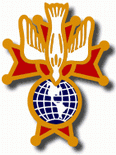 Garrigan Assembly525 S. Irene St.Sioux City, IA  51106KC265Garrigan.weebly.com 	 May  2023OFFICERSFaithful Friar         			Rev. Dennis W. Meinen	 712-258-9120Faithful Navigator			Jim Sanders			 712-259-5399Faithful Captain			Michael Peters			 712-259-6225Faithful Pilot				Ricardo Rocha		    	 712-899-3700Faithful Admiral			Edward Womack		 712-219-0374Faithful Comptroller			Marty Pasker		     	 712-276-3672Faithful Scribe				Mark Fachman		 712-333-2760Faithful Purser				John Staiert			 712-898-9891Faithful Inner Sentinel		David Butler			 712-823-8687Faithful Outer Sentinel		Michael Hays			 605-740-6648Faithful 1 yr. Trustee			Stan Rolfes			 712-568-3492Faithful 2 yr. Trustee			Donnis Rogers			 712-239 4529Faithful 3yr.  Trustee			Donald Davis			 712-216-0415Faithful Chalice Society		Ricardo Rocha		    	 712-899-3700Faithful Web Master			Michael Peters			 712-259-6225UP COMING MEETINGSMay 18, 2023   Regular Meeting @ Sioux City Sacred Heart 
Address is 5010 Military Rd. Sioux City, IA.   Social @ 6;15, Dinner @ 6:45  Meeting to followJune 15, 2023   Regular Meeting Sacred Heart Parish Hall Ida Grove, IA  800 N Main St.         Social @ 6;15, Dinner @ 6:45  Meeting to followJuly 12, 2023    Regular Meeting Sioux City Immaculate Conception Parish Hall 1212  Morningside Ave  Social @ 6;15, Dinner @ 6:45  Meeting to followFaithful Navigator Comments April left us rather quickly.  Our recently completed state convention was a nice success.  This year there was no formal meeting day for 4th degree members.  However, our 4th degree Knights were very active throughout the convention, providing color guards at the two banquets. Sunday we had a 4th degree exemplification following the convention close.  I believe 30 men became new members of the 4th degree.  Congratulations gentlemen upon your entry into the 4th degree.   The Garrigan Assembly decided at our recent meeting in Onawa to sponsor a 4th degree Exemplification August 26, at St. Michael’s Catholic Church, Holy Cross Parish in Sioux City.  Sir Knights this is a great way to increase our membership.  It’s also a great challenge to each of us to actively contact and enroll men from our individual councils into the 4th degree.  I firmly believe our Lord and Savior desires us individually and jointly to ensure this Exemplification a success by recruiting men from our Councils.  We need good men of all ages to fill the ranks of those who have left us and carry on the mission of Christ’s purpose.  May our Lord and Savior bless each of us greatly as we move forward and continue His mission.A correction to last month’s newsletter, Our May meeting will be hosted by the Council at St Michael’s Church in Sioux City May 18.  Please put this on your calendar.  At this Assembly meeting we will accept nominations for any vacant office positions.May the Spirit of our Lord and Savior bless each of us greatly, as we go forth completing His work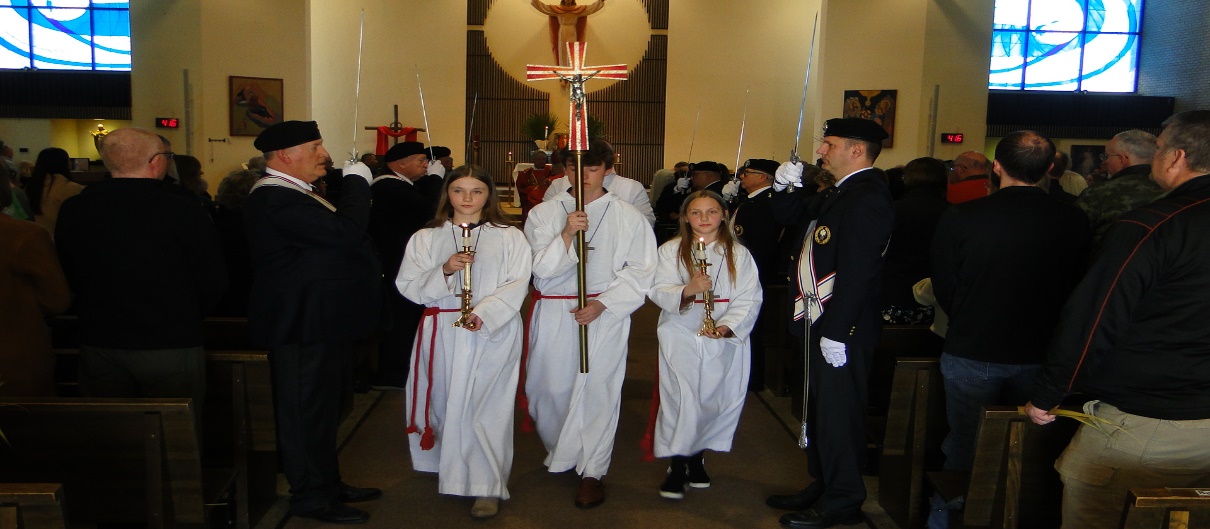 Faithful Pilots Report1 April2023  Bread of Life Mass @ Sioux City  Nativity John Staiert, Roger Cramer, Michael Hays, John Hildman, Ricardo Rocha, Steve Shults4 April, 2023  Divine Mercy Sunday @ Sioux City St.MichaelsJim Coy, Michael Koch, Michael Hays, Michael Peters, Ricardo Rocha, Bernard AllassoumaColor Guards Needed16 May, 2023   Flag Raising at Sioux City Explorers Be there at 6:30 29 May, 2023  Memorial Day Mass at  Sioux City Calvary CemeteryBe there 8:30June 11, 2023   Feast of Corpus Christi at Sioux City St. Michels Church. Be there at 10:30June 8, 2023  Flag Raising at Sioux City Explorers Baseball GameBe there 6:30.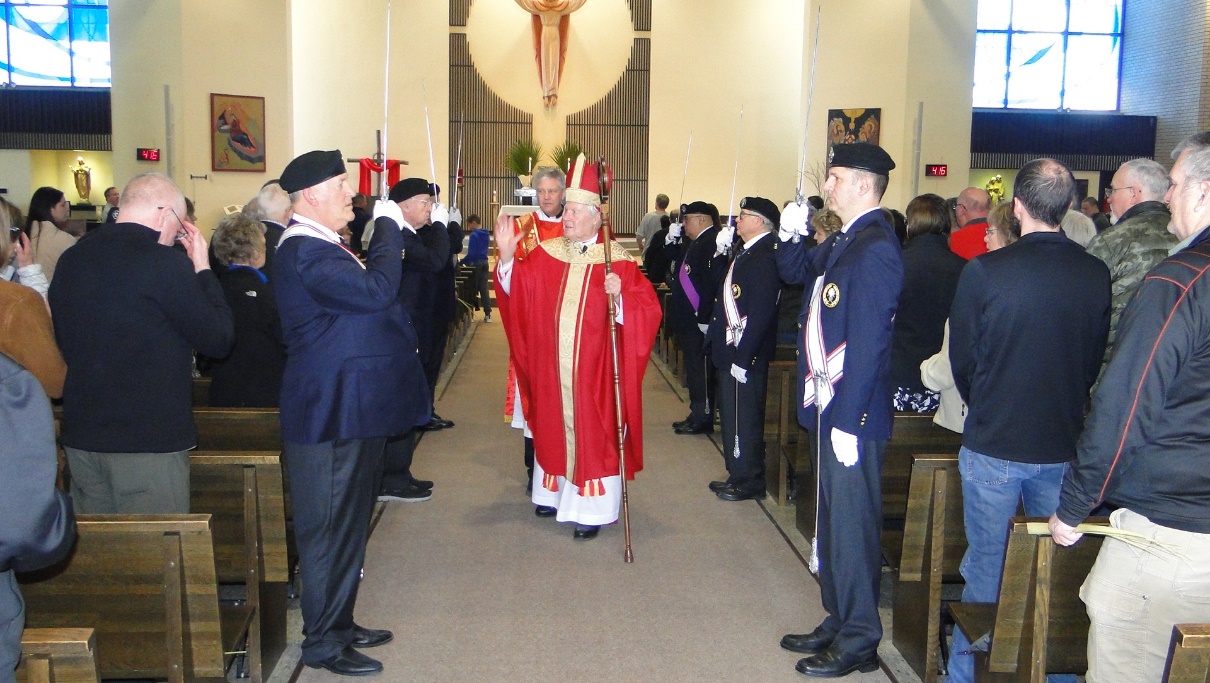                     Palm Sunday @ Sioux City  Nativity Parish